Contexte professionnelLa micro-brasserie du Solliet conçoit et commercialise des bières locales (blanche, brune, ambrée, violette, chartreuse, montagne, IPA…) Elle participe à des évènements festifs ou des salons et foires (fête de la bière, fête du patrimoine, fête de village, salon du bien-être…). Et elle a ouvert plusieurs bars/brasseries sur la région Rhône-Alpes. L’entreprise vient d’obtenir un nouveau prix pour sa nouvelle bière IPA.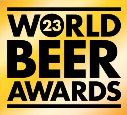 Depuis quelques années l'entreprise doit faire face à l’apparition de plusieurs micro-brasseries concurrentes qui érodent la progression de son chiffre d’affaires. L’augmentation des ventes qui se situaient entre 15 et 20 % par an est descendue à 10, 12 % par an. Par ailleurs, la concurrence tire les prix de vente vers le bas alors que les coûts de production tendent à augmenter avec l’inflation, ce qui pèse sur les marges.Jusqu'à présent la société sous-traitait la production auprès d’une entreprise locale. Afin de mieux contrôler ses coûts de production M. Long a décidé de construire une ligne de production propre à la société. L’investissement s’élèvera à 2 millions d'euros HT. Il devrait diminuer les coûts de 15 % ce qui permettra de rétablir les marges et d’avoir une stratégie plus agressive sur les prix. Les ventes pourraient progresser de 20 % par an.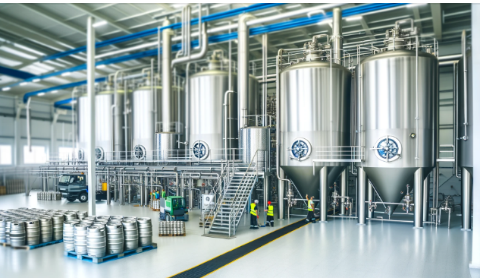 L’investissement est financé par un apport des actionnaires et par un emprunt. La construction de la ligne de production se termine et la production débutera dans les mois qui viennent. Le transfert de production du sous-traitant vers notre installation débutera prochainement. Ces changements amènent M. Long à s'interroger sur leurs effets sur la situation financière et la trésorerie de l'entreprise. Dans ce contexte, il vous convie à une réunion avec M. Daviet qui est le directeur administratif et financier (DAF) afin de travailler sur les bilans prévisionnels des trois prochaines années (de 2024 à 2026)Travail à faireAnalysez l’évolution de la structure financière de l’entreprise à partir des bilans fonctionnels et des grands équilibres financiers sur les trois années. Doc.  Compte rendu de la réunion avec M. Long et M. Daviet M. Long : j’aimerai que nous étudions l’impact de l’investissement sur la structure financière de l’entreprise au cours des trois prochaines années.M. Daviet : j'ai préparé les bilans fonctionnels prévisionnels pour 2024 et 2025, il reste à préparer celui de 2026.M. Long : Quelles sont les évolutions qui devraient intervenir sur 2026 ?M. Daviet : Les éléments prévisionnels sont les suivants :L’investissement dans la nouvelle ligne de production sera de 300 000 € et doit être considéré comme une immobilisation.Les créances d’exploitation devraient augmenter de 120 000 € en 2026 du fait de l’accroissement d’activité.Le résultat net en 2026 devrait être de 900 000 €. Il résulte de l’amélioration des marges et du chiffre d’affaires Il sera mis en réserve.Le montant total des amortissements pour 2026 est estimé à  3 675 000 €.Les remboursements d’emprunt en 2026 se monteront à 487 500 €.Le montant du passif circulant sera inchangé entre 2021 et 2026.Les apports en capitaux financeront en partie la ligne de production en 2024 et 2025.M. Long : Afin de rassurer nos actionnaires nous devons impérativement présenter une trésorerie positive en 2025 et 2026. Je n’ai pas vu vos bilans prévisionnels pour 2024 et 2025 mais si ce n’est pas la cas proposez des solutions destinées à équilibrer la trésorerie en 2025. Annexe  Bilans fonctionnels 2024, 2025 Mission 4 – Réaliser un diagnostic financier (entrainement à l’épreuve e6)Mission 4 – Réaliser un diagnostic financier (entrainement à l’épreuve e6)Mission 4 – Réaliser un diagnostic financier (entrainement à l’épreuve e6)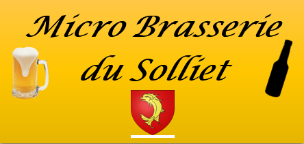 Durée : 1 h 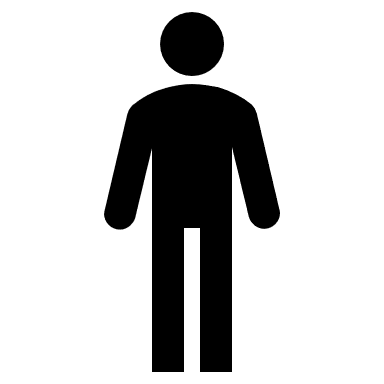 Outils numériques interditsSourceBilan fonctionnel 2024Bilan fonctionnel 2024Bilan fonctionnel 2024Bilan fonctionnel 2024ACTIFACTIFPASSIFPASSIFPostesMontantsPostesMontantsActif immobilisé     4 214 400 Ressources stables5 355 210Actif circulant      1 612 710 Capitaux propres       1 367 700 Dont résultat net          222 000 Amortissements et provisions d’actif       3 117 660 Dettes financières          869 850 Passif circulant 812 400Trésorerie active        340 500 Trésorerie passiveTOTAL     6 167 610 TOTAL6 167 610Bilan fonctionnel 2025Bilan fonctionnel 2025Bilan fonctionnel 2025Bilan fonctionnel 2025ACTIFACTIFPASSIFPASSIFPostesMontantsPostesMontantsActif immobilisé     4 949 400 Ressources stables6 059 550Actif circulant      1 995 000 Capitaux propres1 970 700Dont résultat net603 000Amortissements et provisions d’actif3 556 500Dettes financières532 350Passif circulant 807 600Trésorerie activeTrésorerie passive77 250TOTAL     6 944 400 TOTAL6 944 400